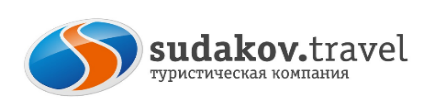 ПАРАД ТЮЛЬПАНОВ В КРЫМУ                                                                                                                                                        Стоимость тура:   12 900 руб./чел 2-х м.н. стандарт ЮГ;                                                     11 000 руб./чел доп. место; 14 950 руб./чел 1-но м.н. стандарт ЮГВ стоимость тура включено: проезд автобусом по маршруту: Таганрог – Ростов –  Ялта – Алупка – Ростов – Таганрог;проживание в санаторий им. Кирова в 2-х м. стандарт ЮГ с в/уд; питание: 2 завтрака, 1 обед,  2 ужина (шв. стол); Услуги экскурсовода; страховка транспортная;    сопровождение                                                                                                                Дополнительно оплачивается: Фирма не несет ответственности за позднее прибытие в связи с задержками на дорогах. Фирма оставляет за собой право, по мере необходимости, вносить изменения времени и последовательности экскурсий, производить замену экскурсий, сохраняя программу тура в целом. Фирма не несет ответственности за сохранность денег и личных вещей. г.Таганрог, ул. Петровская, 83 (8634) 329-879г.Ростов-на-Дону пр-т Ленина, 1058(863)285-01-71www.sudakov.travel e-mail: sale@sudakov.travel28 апреля 2023 Сбор/Выезд группы из Таганрога (Автовокзал, пл. Восстания,11) 16:30/17:00 Ростова-на-Дону (Автовокзал, пр. Сиверса,1)18:30/19:0029 апреля Прибытие в Крым. Размещение сан. им. Кирова. Обед. Автобусно-пешеходная экскурсия по Никитскому ботаническому саду.  С 15 апреля по 1 мая в Никитском ботаническом саду проходит ПАРАД ТЮЛЬПАНОВ. Вниманию посетителей предоставлены 150 наиболее красивых сортов этих удивительно нежных цветов практически всех расцветок.  Свободное время. Ужин.  30 апреля Завтрак. Экскурсия в Ливадийский дворец*-бывшую летнюю резиденцию царя Николая II. Дворец в лёгком «итальянском» стиле выстроен в конце XIX вв. под руководством И. Монигетти и Н. П. Краснова. Соперничает с Воронцовским дворцом за звание самой роскошной резиденции Крыма. Это-место проведения Ялтинской конференции союзников, определившей контуры послевоенного устройства мира. Сегодня Ливадийский дворец – это известный санаторий, богатый музей искусства и архитектуры, посетив который вы почувствуете дыхание прошлого. А прогуливаясь по царским тропинкам старинного парка, получите незабываемые впечатления!Переезд в Ялту.  Прекрасная, легкая, познавательная прогулка-экскурсия по историческому центру Ялты, вдоль побережья Черного моря. Великолепные уголки старой Ялты, цветущие вечнозеленые сады и парки, восхитительная архитектура города, известные люди, приезжавшие на отдых в Ялту,- все это красивый рассказ опытного экскурсовода, который поможет вам окунуться в историю старой Ялты со второй половины 19 века и до наших дней. Возвращение в санаторий.  Ужин. Свободное время.                                                                                                                                                                                                                                                                                                                                                                                                              01 Мая Завтрак. Сдача номеров. Экскурсия в «Воронцовский дворцово-парковый ансамбль» в г.Алупке, уникальный памятник архитектуры первой половины XIX в.  Дворец располагает богатой музейной коллекцией. Роскошный парк раскинулся вокруг Дворца, прогулка по аллеям парка. Переезд в Партенит. Остановка на обед в ресторане «Берекет» (восточная кухня) за доп. плату~450 руб.Экскурсия в Партенит с посещением парка «Айвазовское» Парадиз, который был заложен в 1964 году на месте, имения Кучук-Ламбата, принадлежавшего Гагариным и Раевским. Главной ценностью и украшением парка являются экзотические виды деревьев и кустарников, привезенных сюда с разных концов земного шара. Необыкновенный по красоте парк! Гордостью парка является 200-летняя роща маслины европейской, на которой основана экспозиция, связанная с античным миром и колонизацией Крыма древними греками.17:00 Отъезд в Ростов-на-Дону/Таганрог.                                                                                                                                                                                                                                                                                                                                                                                                                                                                                        02 мая Возвращение в (Ростов-на-Дону/Таганрог)  ~06-07:00Входные билетыНаименование объектаВзр. руб.Дети, пенсионеры, студенты  руб.Особенности программы: активная экскурсионная программа с продолжительными пешеходными переходами  по гористой местности. *Внимание! Стоимость входных билетов может изменяться, учитывайте это при составлении бюджета на поездку!!! На некоторых экскурсионных объектах  есть скидки на покупку  входных билетов  для школьников, студентов, пенсионеров, инвалидов. Просьба при себе иметь подтверждающие документы!  Никитский Ботанический сад500200Особенности программы: активная экскурсионная программа с продолжительными пешеходными переходами  по гористой местности. *Внимание! Стоимость входных билетов может изменяться, учитывайте это при составлении бюджета на поездку!!! На некоторых экскурсионных объектах  есть скидки на покупку  входных билетов  для школьников, студентов, пенсионеров, инвалидов. Просьба при себе иметь подтверждающие документы!  Ливадийский Дворец450300Особенности программы: активная экскурсионная программа с продолжительными пешеходными переходами  по гористой местности. *Внимание! Стоимость входных билетов может изменяться, учитывайте это при составлении бюджета на поездку!!! На некоторых экскурсионных объектах  есть скидки на покупку  входных билетов  для школьников, студентов, пенсионеров, инвалидов. Просьба при себе иметь подтверждающие документы!  Воронцовский Дворец450250Особенности программы: активная экскурсионная программа с продолжительными пешеходными переходами  по гористой местности. *Внимание! Стоимость входных билетов может изменяться, учитывайте это при составлении бюджета на поездку!!! На некоторых экскурсионных объектах  есть скидки на покупку  входных билетов  для школьников, студентов, пенсионеров, инвалидов. Просьба при себе иметь подтверждающие документы!  Парк «ПАРАДИЗ»600300Особенности программы: активная экскурсионная программа с продолжительными пешеходными переходами  по гористой местности. *Внимание! Стоимость входных билетов может изменяться, учитывайте это при составлении бюджета на поездку!!! На некоторых экскурсионных объектах  есть скидки на покупку  входных билетов  для школьников, студентов, пенсионеров, инвалидов. Просьба при себе иметь подтверждающие документы!  